SUPP (FAMMED) – SupERVISOR1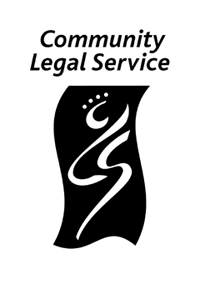 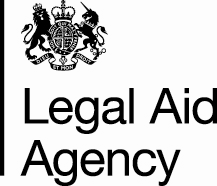 Family Mediation SUPERVISOR STANDARD
DECLARATION FORMUse for Family Mediation only Please refer to Guidance on Civil Supervisor Requirements (September 2023) for advice on how to complete this form.1.  Details of SupervisorOrganisation’s name:      Supervisor’s name:                                                                 Internal/External:      Staff Supervised:      2.  Competence Standard for Supervisors (PPC)2.  Competence Standard for Supervisors (PPC)RequirementsDate of Qualification/Registration as a SupervisorRegistered as a Supervisor with a member body of the Family Mediation Council 3.Case Involvement RequirementsPlease complete all sections below. Supervisor must be able to meet all of the requirements.Case Involvement RequirementsPlease complete all sections below. Supervisor must be able to meet all of the requirements.Type of involvementRequirementsPlease tick if YesPersonal caseworkThe supervisor meets the supervisory standards by having:at least 3 years experience as a mediatorbeen registered as a supervisor with a member of the Family Mediation Council or other body we reasonably specify from time to time;conducted at least 45 hours of mediation sessions (at least 15 of which have been conducted in the year prior to qualification/registration as a Supervisor) in each mediation category of work;successfully completed a Mediation Supervision training course recognised by a member organisation of the Family Mediation Council;conducted at least 15 hours of mediation sessions each year since registration as a Supervisor; andattended a FMC recognised update course annually.4.  DeclarationI confirm that I am either the Compliance Officer for Legal Practice, the Head of Legal Practice, the Compliance Manager or (where the organisation is not regulated) a member of key personnel who either (i) has decision and / or veto rights over decisions relating to the running of the organisation, or (ii) has the right to exercise, or actually exercises, significant influence or control over the organisation, and I confirm that the information provided in this form is accurate. Tick Box to confirm: Name:      Role:        Dated:      